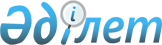 О некоторых вопросах поощрения граждан, участвующих в обеспечении общественного порядка в Щербактинском районеПостановление акимата Щербактинского района Павлодарской области от 5 февраля 2019 года № 23/1. Зарегистрировано Департаментом юстиции Павлодарской области 11 февраля 2019 года № 6251
      В соответствии с Законом Республики Казахстан от 23 января 2001 года "О местном государственном управлении и самоуправлении в Республике Казахстан", с подпунктом 3) пункта 2 статьи 3 Закона Республики Казахстан от 9 июля 2004 года "Об участии граждан в обеспечении общественного порядка" и с подпунктом 3) пункта 2 статьи 6 Закона Республики Казахстан от 29 апреля 2010 года "О профилактике правонарушений" акимат района ПОСТАНОВЛЯЕТ:
      1. Определить виды и порядок поощрений, а также размер денежного вознаграждения граждан, участвующих в обеспечении общественного порядка в Щербактинском районе, согласно приложению к настоящему постановлению.
      2. Отделу полиции Щербактинского района Департамента полиции Павлодарской области Министерства внутренних дел Республики Казахстан (по согласованию) обеспечить проведение соответствующих мероприятий в целях реализации настоящего постановления.
      3. Контроль над исполнением настоящего постановления возложить на руководителя аппарата акима района.
      4. Настоящее постановление вводится в действие по истечении десяти календарных дней после дня его первого официального опубликования. Виды и порядок поощрений, а также размер денежного вознаграждения граждан,
участвующих в обеспечении общественного порядка в Щербактинском районе
      1. Виды поощрений граждан:
      1) почетная грамота акима Щербактинского района;
      2) благодарственное письмо акима Щербактинского района;
      3) денежное вознаграждение;
      4) ценный подарок.
      2. Порядок поощрений граждан:
      1) вопросы поощрения граждан, участвующих в охране общественного порядка, рассматриваются районной комиссией по поощрению граждан, участвующих в охране общественного порядка (далее - Комиссия);
      2) представление (ходатайство) о поощрении граждан, принимающих активное участие в охране общественного порядка, вносится на рассмотрение Комиссии государственным учреждением "Отдел полиции Щербактинского района" (далее – ОП Щербактинского района);
      3) основанием для поощрения является решение, принимаемое Комиссией;
      4) выплата денежного вознаграждения и приобретение ценного подарка производится ОП Щербактинского района за счет средств областного бюджета;
      5) вручение почетной грамоты акима Щербактинского района, благодарственного письма акима Щербактинского района, денежного вознаграждения, ценного подарка гражданам за вклад в обеспечение общественного порядка осуществляется ОП Щербактинского района.
      Размер денежного вознаграждения и стоимость ценного подарка не должны превышать 10-кратного месячного расчетного показателя.
					© 2012. РГП на ПХВ «Институт законодательства и правовой информации Республики Казахстан» Министерства юстиции Республики Казахстан
				
      Аким района

А. Абеуов

      "СОГЛАСОВАНО"

      Начальник государственного учреждения

      "Отдел полиции Щербактинского района

      Департамента полиции Павлодарской области

      Министерства внутренних дел

      Республики Казахстан"

Е. Нургалиев

      29 января 2019 года
Приложение
к постановлению акимата
Щербактинского района от "5"
февраля 2019 года № 23/1